Healthy Mind Platter Coping Strategies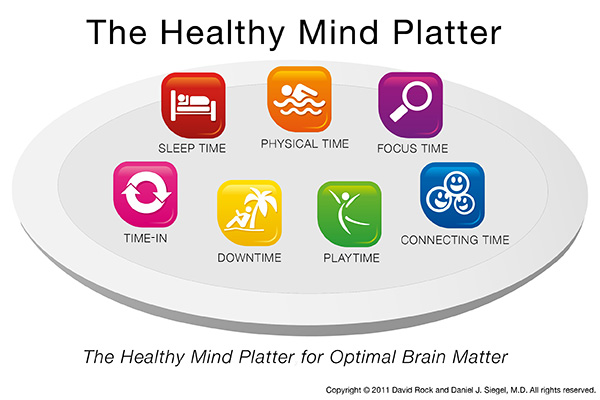 